МЕЖДУНАРОДНЫЙ КОНКУРС«МЕТОДИЧЕСКАЯ РАБОТАГОДА – 2024»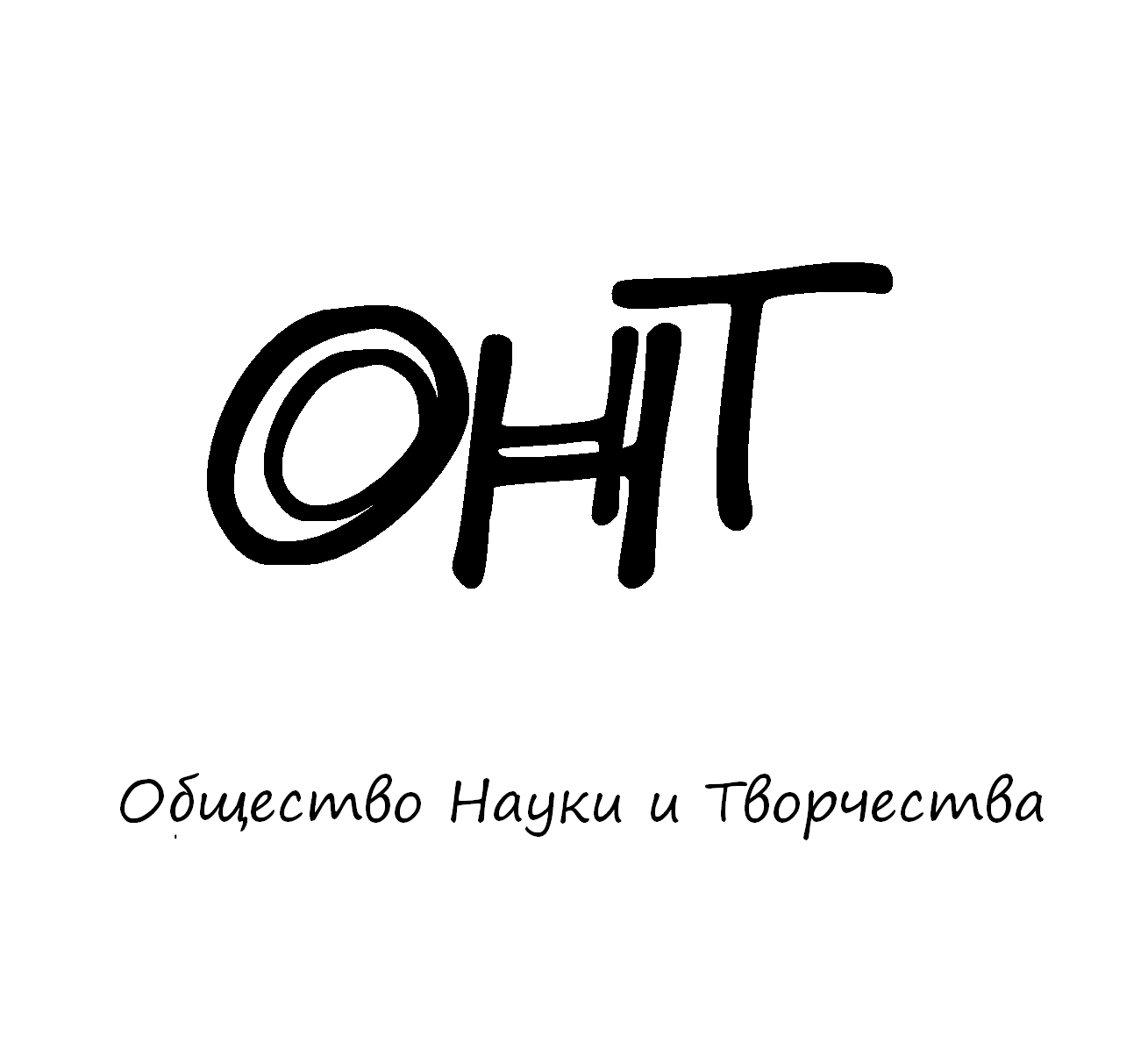 27 февраля 2024 годаКАЗАНЬ Доброго времени суток!Приглашаем всех желающих принять участие в Международном конкурсе на выявление лучших методических разработок. Рассматриваются все существующие научные направления.На конкурс принимаются:– авторские лекции;– авторские календарно-тематические планы;– авторские планы и методики проведения семинаров;– авторские работы по работе с воспитанниками и студентами;– иные авторские методические разработки и рекомендации научного характера.По итогам конкурса  будут объявлены победители конкурса в различных номинациях («Креативная работа года,  «Лучшее авторское обоснование» и т.д.). Номинации формируются исходя из общего уровня качества работ и количества участников.Каждый участник получает по итогам конкурса диплом участника/победителя конкурса (печатный/электронный вариант) – посредством Почты России/электронной почты (по выбору автора).УСЛОВИЯ УЧАСТИЯ В КОНКУРСЕ
1. Участником конкурса может быть только физическое лицо.2. Возраст участников не регламентируется.3. Количество заявок от одного участника не ограничено.4. Форма участия в конкурсе – заочная.5. Организационный взнос за участника из РФ – 400 руб. Собранные средства используются для возмещения организационных, издательских, полиграфических расходов и расходов по пересылке материалов участникам конкурса. Оплачивать следует по банковским реквизитам, указанным ниже.6. Организационный взнос за участника из других стран – 600 руб. Собранные средства используются для возмещения организационных, издательских, полиграфических расходов и расходов по пересылке материалов участникам конкурса. Оплата из зарубежных стран должна проходить по системам Золотая Корона, Contact, Unistream. Перевод необходимо сделать на имя Кузьмин Сергей Владимирович, г. Казань, Россия, тел. +79503125696 (Kuzmin Sergey Vladimirovich, Kazan, Russia, +79503125696). Иные доступные варианты для оплаты просим запросить по эл. почте ontvor@yandex.ru.7. Конкурсные материалы представляются на конкурс по электронной почте на электронный адрес оргкомитета.8. Работы, не отвечающие условиям конкурса или представленные с нарушением требований, могут быть не приняты к рассмотрению.9. Рукописные материалы не рассматриваются.10. На каждую новую методическую работу заявка отправляется отдельно, оргвзнос оплачивается отдельно.11. Дипломы направляются авторам ЛИБО в печатном виде, ЛИБО в электронном. Формат отправки дипломов выбирает автор при заполнении заявки участника.ПОРЯДОК ПРОВЕДЕНИЯ МЕРОПРИЯТИЯ
1. Прием конкурсных материалов проходит до 26.02.2024 (включительно).2. На конкурс предоставляется:– заявка участника, которая должна носить имя «Заявка_(необходимо указать фамилию участника)», например, «Заявка_Петров» и т.д;– скан (копия) квитанции оплаты участия в конкурсе;– электронный вариант методических разработок в формате MS Word, Power Point или pdf. 4. При большом объеме методических разработок советуем Вам заархивировать материалы для участия в конкурсе.5. Все материалы высылаются на адрес электронной почты: ontvor@yandex.ru.6. Приемная комиссия в течение 12 часов должна написать письмо о том, что материалы приняты к участию в конкурсе. В случае неполучения ответа, просим Вас продублировать заявку на участие.7. Итоги конкурса будут доступны 27 февраля:– по электронной почте;– на сайте on-tvor.ru;– в официальной группе ОНТ Вконтакте: vk.com/ontvor.ОСОБЕННОСТИ ПРОВЕДЕНИЯ КОНКУРСА1. За участие каждого соавтора необходимо произвести доплату в размере 100 рублей. Заявка на участие каждого автора оформляется по отдельности.2. Рассылка дипломов проходит в течение двух недель после подведения итогов конкурса.3. Форма оформления методической работы – свободная.4. Заявка на участие оформляется в документе формата MS Word.5. Основной язык материалов конкурса – русский. Принимаются материалы также на английском языке. Возможность принятия материалов, написанных на других языках, уточняйте по эл. почте ontvor@yandex.ru.6. Возможность публикации методических разработок уточняйте по эл. почте ontvor@yandex.ru.7. Конкурс проходит при информационной поддержке Казанского федерального университета, что будет указано на дипломах участников и победителей конкурса.8. Скидка на оплату участия составляет 10% при оплате оргвзноса до 1 февраля 2024 года.ЗАЯВКА НА УЧАСТИЕ В КОНКУРСЕ ОРГКОМИТЕТ МЕРОПРИЯТИЙ ОБЩЕСТВА НАУКИ И ТВОРЧЕСТВАПредседатель оргкомитета – руководитель Общества Науки и Творчества Кузьмин Сергей Владимирович.Постоянный состав оргкомитета:1. Муратова Н.Ф. – кандидат филологических наук, доцент Университета журналистики и массовых коммуникаций Узбекистана, г. Ташкент, Узбекистан. 2. Никитинский Е.С. – доктор педагогических наук, профессор Университета «Туран-Астана», г. Нур-Султан, Казахстан.3. Мирзаев Д.З. – кандидат исторических наук, доцент Термезского государственного университета, г. Термез, Узбекистан.4. Равочкин Н.Н. – кандидат философских наук, доцент Кузбасской государственной сельскохозяйственной академии, г. Кемерово, Россия.5. Измайлова Г.С. – кандидат экономических наук, доцент Майкопского государственного технологического университета, г. Майкоп, Россия.6. Акимжанов Т.К. – доктор юридических наук, профессор Университета «Туран», г. Алматы, Казахстан.7. Акбаров А. – кандидат физико-математических наук, доцент Узбекского государственного университета физической культуры и спорта, г. Чирчик, Узбекистан.8. Ильященко Д.П. – кандидат технических наук, доцент Юргинского технологического института Томского политехнического университета, г. Юрга, Россия.9. Ризаева Н.М. – кандидат фармацевтических наук, доцент Ташкентского фармацевтического института, г. Ташкент, Узбекистан.10. Анисимова В.В. – кандидат географических наук, доцент Кубанского государственного университета, г. Краснодар, Россия.Представлен список постоянных членов оргкомитета мероприятий Общества Науки и Творчества. В зависимости от мероприятия мы привлекаем различных ученых и специалистов дополнительно.КОНТАКТЫПо всем вопросам обращайтесь по электронной почте ontvor@yandex.ruМессенджеры для срочных вопросов: +79046663746 (WhatsApp/Telegram – редактор Кузьмина Динара Азатовна). Большая просьба не звонить, а писать сообщения.Официальный сайт: on-tvor.ruБАНКОВСКИЕ РЕКВИЗИТЫ ДЛЯ ОПЛАТЫ ОРГВЗНОСА (УЧАСТНИКАМ ИЗ РФ):Представляем Вашему вниманию все научные мероприятия Общества Науки и Творчества в феврале 2024 года. Конференции:
20 февраля. XXX Международная научно-практическая конференция гуманитарных и общественных наук «Культура, образование и искусство: актуальные вопросы развития наук в XXI веке» (МК-30)21 февраля. XXX Международная научно-практическая конференция «Юриспруденция и основы правового поведения в современном гражданском обществе» (МЮ-30)22 февраля. XXX Международная научно-практическая конференция «Психология и педагогика в системе современного гуманитарного знания XXI века» (МП-30)26 февраля. XXX Международная научно-практическая конференция «Экономика, управление и финансы: современные подходы и конкурентное развитие наук в XXI веке» (МЭ-30)27 февраля. XXX Международная научно-практическая конференция «Инновационные подходы в рамках естественных и технических наук: современные реалии и перспективы развития» (МЕ-30)28 февраля. XXX Международная научно-практическая конференция «Развитие медицины и вопросы охраны здоровья в современном мире» (МЗ-30)29 февраля. XXX Международная научно-практическая конференция «Системные инновации в образовании и науке: перспективы и тенденции развития» (ММ-30)Публикации:1-28 февраля. Международный научный журнал «SCIENCE TIME» (Выпуск №2/2024)1-28 февраля. Международный научный журнал «Вестник Науки и Творчества» (Выпуск №2/2024)1-28 февраля. Международный научный журнал «Научное знание современности» (Выпуск №2/2024)Конкурсы:26 февраля. Международный конкурс презентаций «Открытая наука – 2024»27 февраля. Международный конкурс «Методическая работа года – 2024»28 февраля. Международный научный конкурс «Эксперт в области культуры – 2024»29 февраля. Международный конкурс «Лучшие научные материалы – 2024»Олимпиады:14-19 февраля. Международная научная олимпиада по семейному праву14-19 февраля. Международная научная олимпиада по управлению персоналом14-19 февраля. Международная научная олимпиада по геологии14-19 февраля. Международная научная олимпиада по английскому языку16-21 февраля. Международная научная олимпиада по направлению «Бизнес-планирование»16-21 февраля. Международная научная олимпиада по глобалистике16-21 февраля. Международная научная олимпиада по трудовому праву16-21 февраля. Международная научная олимпиада по русскому языку как иностранному17-22 февраля. Международная научная олимпиада по направлению «Рынок ценных бумаг»17-22 февраля. Международная научная олимпиада по направлению «Пищевая безопасность»17-22 февраля. Международная научная олимпиада по страхованию17-22 февраля. Международная научная олимпиада по психологии и педагогикеПодробности можно получить на сайте on-tvor.ru в разделе «Мероприятия».Ф.И.О. автораМесто работы или учебыДолжность, кафедра без сокращений, ученая степень, ученое звание (если есть)Адрес рабочий, домашнийE-mailТелефон мобильныйНазвание методической работыАннотация проекта (кратко, 2-3 предложения)Работа направлена для участия в конкурсе«Методическая работа года – 2024»Адрес для отправки диплома по итогам конкурса (указывается почтовый адрес, индекс и ФИО получателя в случае запроса печатного диплома, ЛИБО адрес электронной почты в случае запроса электронного диплома)Источник, из которого Вы узнали об Обществе Науки и ТворчестваПолучатель:ИНДИВИДУАЛЬНЫЙ ПРЕДПРИНИМАТЕЛЬ КУЗЬМИН СЕРГЕЙ ВЛАДИМИРОВИЧ (указывать полностью)ИНН 165720091033Р/с: 40802810500000061115Банк
получателя:АО «ТИНЬКОФФ БАНК»БИК: 044525974К/с: 30101810145250000974Назначение платежа:За участие в МК «Методическая работа года – 2024» (указать ФИО участника)Дополнительные способы оплаты (актуально для ВСЕХ участников):Яндекс. Кошелек: 41001790968661QIWI Кошелек: перевод по номеру +79503125696 или по никнейму KUZKUZMДополнительные способы оплаты (актуально для ВСЕХ участников):Яндекс. Кошелек: 41001790968661QIWI Кошелек: перевод по номеру +79503125696 или по никнейму KUZKUZMПояснение по оплате. Выше представлены реквизиты для перевода на счет индивидуальному предпринимателю, а не физическому лицу. Поэтому если Вы планируете перевести средства через Сбербанк Онлайн, просим выбирать раздел «Перевод юр. лицам» или «Перевод организации». В противном случае, выбирая раздел «Перевод физ. лицу», платеж не пройдет.Пояснение по оплате. Выше представлены реквизиты для перевода на счет индивидуальному предпринимателю, а не физическому лицу. Поэтому если Вы планируете перевести средства через Сбербанк Онлайн, просим выбирать раздел «Перевод юр. лицам» или «Перевод организации». В противном случае, выбирая раздел «Перевод физ. лицу», платеж не пройдет.